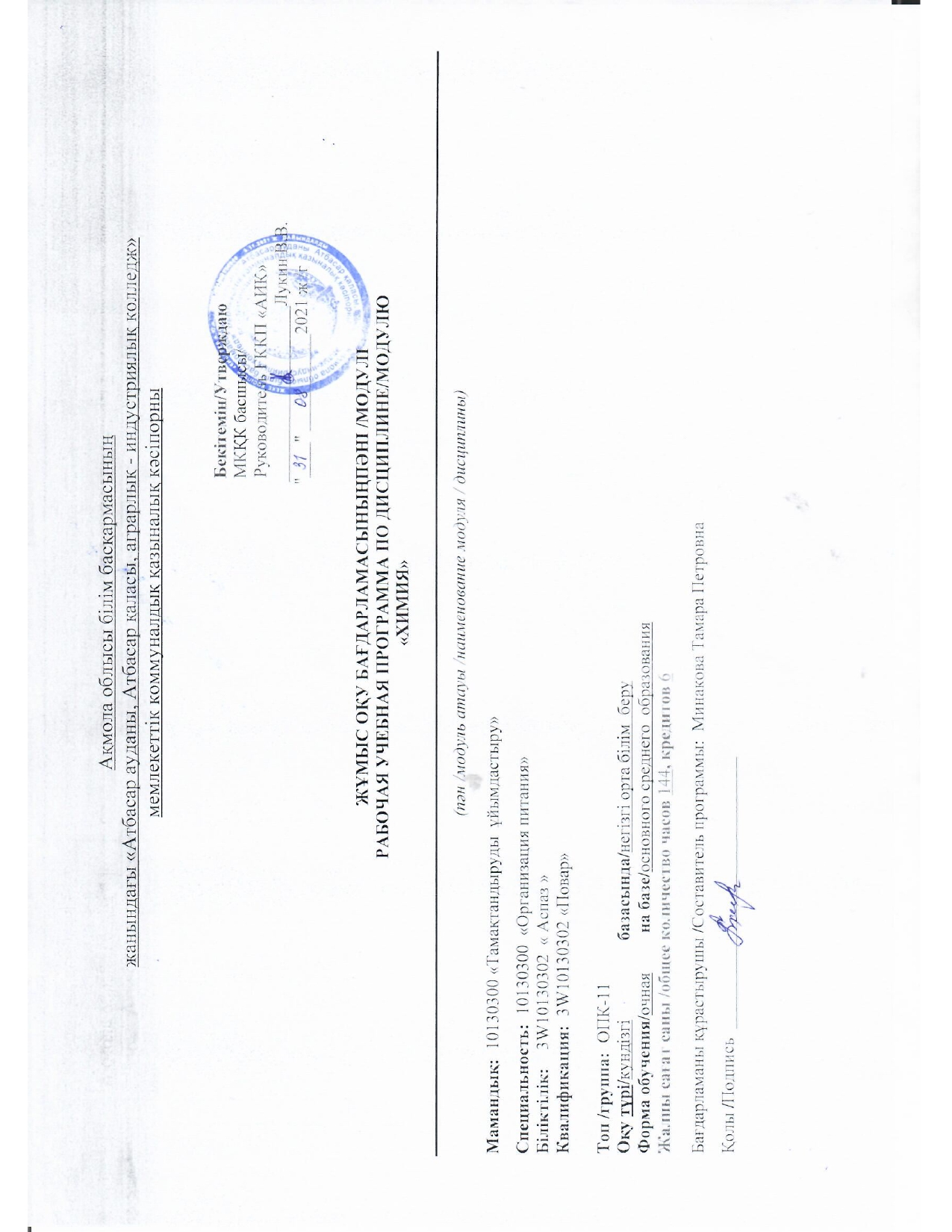 Ақмола облысы білім басқармасыныңжанындағы «Атбасар ауданы, Атбасар қаласы, аграрлық - индустриялық колледж» мемлекеттік коммуналдық қазыналық кәсіпорны                                                                                                                                                          Бекітемін/Утверждаю
                                                                                                                                                          МКҚК басшысы /                                                                                                                                         		Руководитель ГККП «АИК»
                                                                                                                                        		____________________Лукин В.В.                                                                                                                                                          "____" ___________2021 ж /гЖҰМЫС ОҚУ БАҒДАРЛАМАСЫНЫҢ ПӘНІ /МОДУЛІРАБОЧАЯ УЧЕБНАЯ ПРОГРАММА ПО ДИСЦИПЛИНЕ/МОДУЛЮ«ХИМИЯ»(пән /модуль атауы /наименование модуля / дисциплины) Мамандық: 10130300 «Тамақтандыруды  ұйымдастыру»Специальность: 10130300  «Организация питания»Біліктілік:   3W10130302  « Аспаз-кондитер »Квалификация:  3W10130302 «Повар- кондитер»Топ /группа:    ОП-11Оқу түрі / кундізгі             базасында  / негізгі орта білім  беруФорма обучения/  очная         на базе/ основного среднего  образованияЖалпы сағат саны / общее количество часов 144, кредитов 6Бағдарламаны құрастырушы / Составитель программы:  Минакова Тамара Петровна                                                                                                    Қолы / Подпись  ______________________________Түсіндірме жазба / Пояснительная записка2. СЕМЕСТР БОЙЫНША САҒАТТАРДЫ БӨЛУ/ РАСПРЕДЕЛЕНИЕ ЧАСОВ ПО СЕМЕСТРАМ3. ЖҰМЫС ОҚУ БАҒДАРЛАМАСЫНЫҢ МАЗМҰНЫ/ СОДЕРЖАНИЕ РАБОЧЕЙ УЧЕБНОЙ ПРОГРАММЫ4.      ПАЙДАЛАНҒАН ӘДЕБИЕТ/ ИСПОЛЬЗУЕМАЯ ЛИТЕРАТУРА                                                                                             Основная литература:1. М.К.Оспанова, К.С.Аухадиева, Т.Г. Белоусова Химия: Учебник 1,2 часть  для 10 класса естественно-математического направления общеобразовательных школ Алматы: Мектеп, 2019г.2. М.К.Оспанова, К.С.Аухадиева, Т.Г. Белоусова Химия: Учебник 1,2 часть  для 11 класса естественно-математического направления общеобразовательных школ Алматы: Мектеп, 2020 г.3. Т.Г.Белоусова, К.С. Аухадиева Химия: Методическое руководство 1, 2 часть естественно-математического направления общеобразовательных школ Алматы: Мектеп, 2019 г. 4. Темирбулатова А., Сагимбекова Н., Алимжанова С.,Химия. Сборник задач и упражнений  Алматы: Мектеп, 2019 г.                                                                                             Дополнительная литература:1. Б.А.Мансуров «Химия» 10-11 кл., Атамура 2015 г2. Б.Мансуров., Н.Торшина «Методика преподавания органической химии»  Атамура 2015г.3. А.Е.Темирбулатова, Н.Н.Нурахметов, Р.Н.Жумадилова, С.К.Алимжанова Химия: Учебник для 11 класса естественно-математического направления общеобразовательной школы   Алматы: Мектеп, 2015г. -344 стр.4. Г.Джексембина «Методическое руководство» Алматы: Мектеп, 2015г6. Торгаева Э., Шуленбаева Ж. и др Химия.Электронный учебник.10-класс.2016 Национальный центр информатизации7.  Жакирова Н., Жандосова И. и др Химия.Электронный учебник.11-класс.2016  Национальный центр информатизации8. Электронные ресурсы с www.bilimland.kz9. Электронный курс https://moodle.kkat.edu.kz/course/view.php?id=39План проведения консультаций в гр. ОПК-11Описание модуля:Описание модуля:Описание модуля:Описание модуля:Описание модуля:Описание модуля:Описание модуля:Описание модуля:Описание модуля:Цель обучения учебной дисциплины "Химия"- предоставление обучающимся системы знаний о веществах и их превращениях, законах и теориях, объясняющих зависимость свойств веществ от их состава и строения, предоставление обучающимся возможности  приобретения понимания химических процессов, законов и их закономерностей для безопасного применения в жизни и профессиональной деятельности оценки информации и принятия решений   Цель обучения учебной дисциплины "Химия"- предоставление обучающимся системы знаний о веществах и их превращениях, законах и теориях, объясняющих зависимость свойств веществ от их состава и строения, предоставление обучающимся возможности  приобретения понимания химических процессов, законов и их закономерностей для безопасного применения в жизни и профессиональной деятельности оценки информации и принятия решений   Цель обучения учебной дисциплины "Химия"- предоставление обучающимся системы знаний о веществах и их превращениях, законах и теориях, объясняющих зависимость свойств веществ от их состава и строения, предоставление обучающимся возможности  приобретения понимания химических процессов, законов и их закономерностей для безопасного применения в жизни и профессиональной деятельности оценки информации и принятия решений   Цель обучения учебной дисциплины "Химия"- предоставление обучающимся системы знаний о веществах и их превращениях, законах и теориях, объясняющих зависимость свойств веществ от их состава и строения, предоставление обучающимся возможности  приобретения понимания химических процессов, законов и их закономерностей для безопасного применения в жизни и профессиональной деятельности оценки информации и принятия решений   Цель обучения учебной дисциплины "Химия"- предоставление обучающимся системы знаний о веществах и их превращениях, законах и теориях, объясняющих зависимость свойств веществ от их состава и строения, предоставление обучающимся возможности  приобретения понимания химических процессов, законов и их закономерностей для безопасного применения в жизни и профессиональной деятельности оценки информации и принятия решений   Цель обучения учебной дисциплины "Химия"- предоставление обучающимся системы знаний о веществах и их превращениях, законах и теориях, объясняющих зависимость свойств веществ от их состава и строения, предоставление обучающимся возможности  приобретения понимания химических процессов, законов и их закономерностей для безопасного применения в жизни и профессиональной деятельности оценки информации и принятия решений   Цель обучения учебной дисциплины "Химия"- предоставление обучающимся системы знаний о веществах и их превращениях, законах и теориях, объясняющих зависимость свойств веществ от их состава и строения, предоставление обучающимся возможности  приобретения понимания химических процессов, законов и их закономерностей для безопасного применения в жизни и профессиональной деятельности оценки информации и принятия решений   Цель обучения учебной дисциплины "Химия"- предоставление обучающимся системы знаний о веществах и их превращениях, законах и теориях, объясняющих зависимость свойств веществ от их состава и строения, предоставление обучающимся возможности  приобретения понимания химических процессов, законов и их закономерностей для безопасного применения в жизни и профессиональной деятельности оценки информации и принятия решений   Цель обучения учебной дисциплины "Химия"- предоставление обучающимся системы знаний о веществах и их превращениях, законах и теориях, объясняющих зависимость свойств веществ от их состава и строения, предоставление обучающимся возможности  приобретения понимания химических процессов, законов и их закономерностей для безопасного применения в жизни и профессиональной деятельности оценки информации и принятия решений   Формируемая компетенция:Формируемая компетенция:Формируемая компетенция:Формируемая компетенция:Формируемая компетенция:Формируемая компетенция:Формируемая компетенция:Формируемая компетенция:Формируемая компетенция:- умение критически мыслить ;                                                                                                         - способность творчески применять навыки ;                                                                                           - способность решать проблемы ;                                                                                                     - научно-исследовательские навыки;                                                                                                           - коммуникативные навыки ( включая языковые навыки);                                                            - способность работать в группе и индивидуально ;                                                                               - навыки в области ИКТ- умение критически мыслить ;                                                                                                         - способность творчески применять навыки ;                                                                                           - способность решать проблемы ;                                                                                                     - научно-исследовательские навыки;                                                                                                           - коммуникативные навыки ( включая языковые навыки);                                                            - способность работать в группе и индивидуально ;                                                                               - навыки в области ИКТ- умение критически мыслить ;                                                                                                         - способность творчески применять навыки ;                                                                                           - способность решать проблемы ;                                                                                                     - научно-исследовательские навыки;                                                                                                           - коммуникативные навыки ( включая языковые навыки);                                                            - способность работать в группе и индивидуально ;                                                                               - навыки в области ИКТ- умение критически мыслить ;                                                                                                         - способность творчески применять навыки ;                                                                                           - способность решать проблемы ;                                                                                                     - научно-исследовательские навыки;                                                                                                           - коммуникативные навыки ( включая языковые навыки);                                                            - способность работать в группе и индивидуально ;                                                                               - навыки в области ИКТ- умение критически мыслить ;                                                                                                         - способность творчески применять навыки ;                                                                                           - способность решать проблемы ;                                                                                                     - научно-исследовательские навыки;                                                                                                           - коммуникативные навыки ( включая языковые навыки);                                                            - способность работать в группе и индивидуально ;                                                                               - навыки в области ИКТ- умение критически мыслить ;                                                                                                         - способность творчески применять навыки ;                                                                                           - способность решать проблемы ;                                                                                                     - научно-исследовательские навыки;                                                                                                           - коммуникативные навыки ( включая языковые навыки);                                                            - способность работать в группе и индивидуально ;                                                                               - навыки в области ИКТ- умение критически мыслить ;                                                                                                         - способность творчески применять навыки ;                                                                                           - способность решать проблемы ;                                                                                                     - научно-исследовательские навыки;                                                                                                           - коммуникативные навыки ( включая языковые навыки);                                                            - способность работать в группе и индивидуально ;                                                                               - навыки в области ИКТ- умение критически мыслить ;                                                                                                         - способность творчески применять навыки ;                                                                                           - способность решать проблемы ;                                                                                                     - научно-исследовательские навыки;                                                                                                           - коммуникативные навыки ( включая языковые навыки);                                                            - способность работать в группе и индивидуально ;                                                                               - навыки в области ИКТ- умение критически мыслить ;                                                                                                         - способность творчески применять навыки ;                                                                                           - способность решать проблемы ;                                                                                                     - научно-исследовательские навыки;                                                                                                           - коммуникативные навыки ( включая языковые навыки);                                                            - способность работать в группе и индивидуально ;                                                                               - навыки в области ИКТПререквизиты: дисциплина «Химия» 7-9 классов школьного курса ,знания и навыки по математике , физике , информатике , биологии , географииПререквизиты: дисциплина «Химия» 7-9 классов школьного курса ,знания и навыки по математике , физике , информатике , биологии , географииПререквизиты: дисциплина «Химия» 7-9 классов школьного курса ,знания и навыки по математике , физике , информатике , биологии , географииПререквизиты: дисциплина «Химия» 7-9 классов школьного курса ,знания и навыки по математике , физике , информатике , биологии , географииПререквизиты: дисциплина «Химия» 7-9 классов школьного курса ,знания и навыки по математике , физике , информатике , биологии , географииПререквизиты: дисциплина «Химия» 7-9 классов школьного курса ,знания и навыки по математике , физике , информатике , биологии , географииПререквизиты: дисциплина «Химия» 7-9 классов школьного курса ,знания и навыки по математике , физике , информатике , биологии , географииПререквизиты: дисциплина «Химия» 7-9 классов школьного курса ,знания и навыки по математике , физике , информатике , биологии , географииПререквизиты: дисциплина «Химия» 7-9 классов школьного курса ,знания и навыки по математике , физике , информатике , биологии , географииПостреквизиты:  модуль«Приготовление дрожжевого теста» , модуль  «Материаловедение», модуль «Оборудование », модуль «Технология »Постреквизиты:  модуль«Приготовление дрожжевого теста» , модуль  «Материаловедение», модуль «Оборудование », модуль «Технология »Постреквизиты:  модуль«Приготовление дрожжевого теста» , модуль  «Материаловедение», модуль «Оборудование », модуль «Технология »Постреквизиты:  модуль«Приготовление дрожжевого теста» , модуль  «Материаловедение», модуль «Оборудование », модуль «Технология »Постреквизиты:  модуль«Приготовление дрожжевого теста» , модуль  «Материаловедение», модуль «Оборудование », модуль «Технология »Постреквизиты:  модуль«Приготовление дрожжевого теста» , модуль  «Материаловедение», модуль «Оборудование », модуль «Технология »Постреквизиты:  модуль«Приготовление дрожжевого теста» , модуль  «Материаловедение», модуль «Оборудование », модуль «Технология »Постреквизиты:  модуль«Приготовление дрожжевого теста» , модуль  «Материаловедение», модуль «Оборудование », модуль «Технология »Постреквизиты:  модуль«Приготовление дрожжевого теста» , модуль  «Материаловедение», модуль «Оборудование », модуль «Технология »Распределение часов по семестрам, курс, группаРаспределение часов по семестрам, курс, группаРаспределение часов по семестрам, курс, группаРаспределение часов по семестрам, курс, группаРаспределение часов по семестрам, курс, группаРаспределение часов по семестрам, курс, группаРаспределение часов по семестрам, курс, группаРаспределение часов по семестрам, курс, группаРаспределение часов по семестрам, курс, группаСеместр 1:5858Семестр 2:Семестр 2:86868686Курс:11111111Группа: ОПК- 11 ОПК- 11 ОПК- 11 ОПК- 11 ОПК- 11 ОПК- 11 ОПК- 11 ОПК- 11Объем учебного времени по рабочему учебному плану (часов)Объем учебного времени по рабочему учебному плану (часов)Объем учебного времени по рабочему учебному плану (часов)Объем учебного времени по рабочему учебному плану (часов)Объем учебного времени по рабочему учебному плану (часов)Объем учебного времени по рабочему учебному плану (часов)Объем учебного времени по рабочему учебному плану (часов)Объем учебного времени по рабочему учебному плану (часов)Объем учебного времени по рабочему учебному плану (часов)Всего: 144,     из них: 144,     из них: 144,     из них: 144,     из них: 144,     из них: 144,     из них: 144,     из них: 144,     из них:Теоретические занятия124Практические занятия  - 20Практические занятия  - 20Практические занятия  - 20Практические занятия  - 20Практические занятия  - 20Практические занятия  - 20Практические занятия  - 20Форма контроля:Форма контроля:Итоговая контрольная работаИтоговая контрольная работаИтоговая контрольная работаИтоговая контрольная работаИтоговая контрольная работаИтоговая контрольная работаИтоговая контрольная работа	Место и период проведения обучения	Место и период проведения обучения	Место и период проведения обучения	Место и период проведения обучения	Место и период проведения обучения	Место и период проведения обучения	Место и период проведения обучения	Место и период проведения обучения	Место и период проведения обученияМесто проведения обучения:Место проведения обучения:Место проведения обучения:Место проведения обучения:ГККП «АИК , г.Атбасар», каб. 410ГККП «АИК , г.Атбасар», каб. 410ГККП «АИК , г.Атбасар», каб. 410ГККП «АИК , г.Атбасар», каб. 410ГККП «АИК , г.Атбасар», каб. 410Период проведения обучения:Период проведения обучения:Период проведения обучения:Период проведения обучения:02.09.2021- 28.06.202202.09.2021- 28.06.202202.09.2021- 28.06.202202.09.2021- 28.06.202202.09.2021- 28.06.2022Необходимые средства обучения, оборудование:Необходимые средства обучения, оборудование:Необходимые средства обучения, оборудование:Необходимые средства обучения, оборудование:Необходимые средства обучения, оборудование:Необходимые средства обучения, оборудование:Необходимые средства обучения, оборудование:Необходимые средства обучения, оборудование:УМК , Курс «Химия» https://moodle.kkat.edu.kz/course/view.php?id=273, Учебник «Химия» 10-11 классы (часть1, 2)  изд.«Мектеп», 2019УМК , Курс «Химия» https://moodle.kkat.edu.kz/course/view.php?id=273, Учебник «Химия» 10-11 классы (часть1, 2)  изд.«Мектеп», 2019УМК , Курс «Химия» https://moodle.kkat.edu.kz/course/view.php?id=273, Учебник «Химия» 10-11 классы (часть1, 2)  изд.«Мектеп», 2019УМК , Курс «Химия» https://moodle.kkat.edu.kz/course/view.php?id=273, Учебник «Химия» 10-11 классы (часть1, 2)  изд.«Мектеп», 2019УМК , Курс «Химия» https://moodle.kkat.edu.kz/course/view.php?id=273, Учебник «Химия» 10-11 классы (часть1, 2)  изд.«Мектеп», 2019УМК , Курс «Химия» https://moodle.kkat.edu.kz/course/view.php?id=273, Учебник «Химия» 10-11 классы (часть1, 2)  изд.«Мектеп», 2019УМК , Курс «Химия» https://moodle.kkat.edu.kz/course/view.php?id=273, Учебник «Химия» 10-11 классы (часть1, 2)  изд.«Мектеп», 2019УМК , Курс «Химия» https://moodle.kkat.edu.kz/course/view.php?id=273, Учебник «Химия» 10-11 классы (часть1, 2)  изд.«Мектеп», 2019Контактная информация преподавателя (ей)Контактная информация преподавателя (ей)Контактная информация преподавателя (ей)Контактная информация преподавателя (ей)Контактная информация преподавателя (ей)Контактная информация преподавателя (ей)Контактная информация преподавателя (ей)Ф.И.О.: Минакова Тамара ПетровнаФ.И.О.: Минакова Тамара ПетровнаФ.И.О.: Минакова Тамара ПетровнаФ.И.О.: Минакова Тамара ПетровнаФ.И.О.: Минакова Тамара ПетровнаФ.И.О.: Минакова Тамара Петровнател.: 87075017892, e-mail: tamaraminakova30@gmail.comКод и наименование дисциплины/ модуляВсего часов в модулеВ том числеВ том числеВ том числеВ том числеВ том числеВ том числеВ том числеКод и наименование дисциплины/ модуляВсего часов в модуле1 курс1 курс2 курс2 курс3 курс3 курс4 курсКод и наименование дисциплины/ модуляВсего часов в модуле1 семестр2 семестр3 семестр4 семестр5 семестр6 семестр7 семестр123456789Химия1445886Итого на обучение по дисциплине/модулю   144       58       86№Разделы и темыРезультаты обученияКритерии оценкиВсего часовИз нихИз нихТип занятияОценочные задания№Разделы и темыРезультаты обученияКритерии оценкиВсего часовТеоретическиеЛабора торно-практическиеТип занятияОценочные задания123456789РАЗДЕЛ 1    ЧАСТИЦЫ ВЕЩЕСТВАРАЗДЕЛ 1    ЧАСТИЦЫ ВЕЩЕСТВАРАЗДЕЛ 1    ЧАСТИЦЫ ВЕЩЕСТВА881Тема 1.1 Состав и строение атома1.Знать современную теорию строения атома и важнейшие характеристики частиц  вещества и атома1.Перечисляет основные положения  современной теории строения атома;2.Объясняет физический смысл протонов, нейтронов, электронов, нуклонов и нуклидов;3.Раскрывает  содержание понятий изотопы, изотоны22Изучение нового материалатест2Тема 1.2 Распределение и движение электронов в атомах2. Уметь писать электронные конфигурации химических элементов периодической системы1.Перечисляет характеристики и значения квантовых чисел и атомных 2орбиталей;2.Различает формы s, p, d, f орбиталей; 3.Применяет принцип минимума энергии, принцип Паули, правило Хунда, правило Клечковского для  заполнения электронных орбиталей22Изучение нового материалаупражнение3Тема 1.3 Химическая связь3.  Объяснять природу химической связи и ее виды1. Разъясняет физический смысл понятия электроотрицательности химического элемента; 2. Определяет значение электроотрицательности по положению химического элемента в Периодической системе; 3.Определяет вид химической связи22комбинированныйтест4Тема 1.4          Ионная связь. Металлическая связь. Водородная связь. Кристаллические решетки4. Знать механизмы образования ионной, металлической, водородной связей,Различать типы кристаллических решеток веществ1. Показывает образование ионной связи в результате электростатического притяжения противоположно заряженных ионов;2.Объясняет природу металлической связи и ее влияние на физические свойства металлов;3.Раскрывает на примерах механизм образования водородной связи.4. Называет различные  типы кристаллических решеток веществ;5. Определяет тип кристаллической решетки вещества;6. Прогнозирует свойства соединений с различными видами связей и типами кристаллических решеток22комбинированныйупражнениеРАЗДЕЛ  2   ПЕРИОДИЧНОСТЬ.   ЗАКОНОМЕРНОСТИ ПРОТЕКАНИЯ ХИМИЧЕСКИХ РЕАКЦИЙРАЗДЕЛ  2   ПЕРИОДИЧНОСТЬ.   ЗАКОНОМЕРНОСТИ ПРОТЕКАНИЯ ХИМИЧЕСКИХ РЕАКЦИЙРАЗДЕЛ  2   ПЕРИОДИЧНОСТЬ.   ЗАКОНОМЕРНОСТИ ПРОТЕКАНИЯ ХИМИЧЕСКИХ РЕАКЦИЙ885Тема 2.1 Периодический закон и периодическая система5.Знать периодический закон и периодическую систему химических элементов, как графическое изображение закона1.  Объясняет   физический смысл периодического закона;2. Определяет  валентность и степень окисления атомов; 3.Описывает закономерности изменения свойств атомов химических элементов: радиуса, энергии ионизации, сродства к электрону, электроотрицательности и степени окисления22Изучение нового материалатест6Тема 2.2 Стехиометрические законы химии6. Знать и применять  стехиометрические законы химии в решении задач1.Раскрывает содержание  стехиометрических законов; 2.Объясняет  закон Авогадрои  границы его применимости;3.Вычисляет относительную атомную и молекулярную массу вещества22Комбини-рованныйРешение задач7Тема 2.3  Закон сохранения массы веществ7. Знать и применять  закон сохранения массы веществ в решении задач1.Раскрывает содержание закона сохранения массы; 2.Объясняет  понятие постоянной Авогадрои  границы  применимости;3.Вычисляет молярную массу вещества;4.Раскрывает содержание  понятия количества вещества22Комбини-рованныйРешение задач8Тема 2.4 Окислительно-восстановительные процессы.   Стандартные электродные потенциалы8. Знать химическую активность металлов на основании электрохимического ряда напряжений металлов1. Объясняет расположение металлов в электрохимическом ряду напряжений металлов Бекетова;2. Раскрывает содержание понятия «гальванический элемент»;3. Описывает превращение химической энергии в электрическую22Комбини-рованныйРешение задачРАЗДЕЛ 3     ЭНЕРГЕТИКА ХИМИЧЕСКИХ РЕАКЦИЙРАЗДЕЛ 3     ЭНЕРГЕТИКА ХИМИЧЕСКИХ РЕАКЦИЙРАЗДЕЛ 3     ЭНЕРГЕТИКА ХИМИЧЕСКИХ РЕАКЦИЙ141229Тема 3.1 Внутренняя энергия и энтальпия. Закон Гесса9.  Знать, что изменение внутренней энергии и энтальпии являются тепловыми эффектами химической реакции.  Объяснять физический смысл закона Гесса1.Классифицирует химические реакции по тепловому эффекту;
 2.Объясняет значимость теплового эффекта химических реакций; ) Объясняет физический смысл закона Гесса; 
 3. Рассчитывает тепловой эффект химической реакции22Изучение нового материалатест10Тема 3.2 Скорость химической реакции10. Знать   и определять скорость протекания химической реакции.1.Формулирует понятие скорость химической реакции;2. Производит расчеты средней скорости реакций;3. Вычисляет скорость для гомогенных и гетерогенных химических реакций22Изучение нового материалатест11Тема 3.3 Влияние условий на скорость химических реакций. Катализ11. Объяснять влияние условий на скорость химических реакций1. Применяет закон действующих масс для химических реакций;
 2.Производит расчеты, используя закон действующих масс;
 3.Разъясняет влияние давления и температуры на скорость химической реакции.22Комбинированный Решение задач12Тема 3.4                  Химическое равновесие12. Определять  химическое равновесие в обратимых химических реакциях1.Раскрывает  понятия  обратимая реакция, химическое равновесие;2. Объясняет влияние различных факторов на смещение равновесия;3.Объясняет принцип Ле-Шателье-Брауна;4.Составляет  выражения константы равновесия22Комбинированный Решение задач13Тема 3.5  Исследование влияния различных факторов на скорость химических реакций. Практическая работа  №113.Экспериментально сравнивать химическую активность металлов 1.Экспериментально сравнивает химическую активность металлов2. Составляет уравнения химических реакций;3. Выполняет требования техники безопасности; 4. Подводит итоги22ПРЗащита ПР14Тема 3.6 Теории кислот и оснований14. Знать известные  теории кислот и оснований1.Раскрывает теорию Аррениуса,Льюиса,теорию Брёнстада-Лоури;2.Различает кислоты и основания;3.Объясняет различия электролитов и неэлектролитов22Комбинированный Решение задач15Тема 3.7 Ионные равновесия в растворах электролитов. Буферные растворы15.Объяснять условия ионного равновесия в растворах электролитов. .Знать и определять  буферные растворы1.Определяет ионные равновесия в растворах электролитов; 2.Доказывает качественный состав растворов кислот, гидроксидов и солей по значениям рН растворов                                                    3.Объясняет понятие буферные растворы;4.Разъясняет природные буферные растворы22Комбинированный Решение задачРАЗДЕЛ 4      ХИМИЯ ВОКРУГ НАС.                               ХИМИЯ ЗЕМЛИРАЗДЕЛ 4      ХИМИЯ ВОКРУГ НАС.                               ХИМИЯ ЗЕМЛИРАЗДЕЛ 4      ХИМИЯ ВОКРУГ НАС.                               ХИМИЯ ЗЕМЛИ96821416Тема  4.1 Аналитические методы в современных исследованиях16. Характеризовать аналитические методы в химии1. Называет аналитические методы в современных исследованиях химии;2. Описывает принцип разделения веществ методом бумажной хромотографии;3. Раскрывает термины неподвижная, подвижная фазы22Изучение нового материалатест17Тема 4.2 Элементы  7А группы   17. Знать закономерности изменения свойств галогенов в группе1.Дает характеристику галогенам по расположению их в периодической системе;3.Характеризует галогены по физическим  и химическим свойствам на основании окислительно- восстановительнх реакций;4.Объясняет закономерности изменения свойств галогенов в группе;5.Объясняет биологическую роль йода в организме человека, возникновение болезней, связанных с дефицитом йода22Изучение нового материалаВыполне-ние упражне-ний18Тема 4.3 Изучение свойств галогенид-ионов в водном растворе. Практическая работа №218. Характеризует экспериментальное распознавание галогенид - ионов1.Экспериментально сравнивает химическую активность галогенид - ионов2. Составляет уравнения химических реакций;3. Выполняет требования техники безопасности; 4. Подводит итоги22ПРЗащита ПР19Тема 4.4 Элементы 2 (IIА) группы19. Характеризовать элементы 2 (IIА) группы периодической системы1. Объясняет закономерности изменения физических свойств элементов 2 (IIА) группы;2. Составляет уравнения жесткости воды и называет  способы ее устранения;3.Объясняет влияние жесткости воды на работу ДВС4.Объясняет биологическую роль соединений кальция и магния;5.Составляет уравнения реакций, характеризующие основные свойства кальция, магния и их важнейших соединений22Изучение нового материалатест20Тема 4.5  Решение экспериметальных задач. Практи- ческая работа №320. Знать применение важнейших соединений щелочно - земельных металлов1. Раскрывает применение важнейших соединений щелочно - земельных металлов;2. Выполняет требования техники безопасности; 3. Подводит итоги22ПРЗащита ПР21Тема 4.6 Элементы 4А (IVА) группы21. Знать закономерности изменения физических и химических свойств элементов 4 (IVА) группы.1.Описывает физические и химические свойства углерода, кремния и их соединений;2.Объясняет качественные реакции на карбонат-, силикат- ионы;3. Описывает применение карбонатов и силикатов в быту,  технике и строительстве22Комбинированныйтест22Тема 4.7 Формы нахождения в природе и способы получения простых веществ22. Знать формы нахождения в природе и способы получения простых веществ элементов 4 (IVА) группы1.Описывает нахождение элементов в природе,распространении и применении простых веществ элементов 14 (IVА) группы;2. Осуществляет генетическую связь через написание химических уравнений22КомбинированныйВыполнение упражне-ний23Тема 4.8 Строение и свойства молекулы азота и аммиака23. Знать строение и свойства молекулы азота и аммиака1. Поясняет низкую химическую активность азота на основе строения молекулы;2.Составляет уравнения реакций, характеризующих получение и химические свойства газообразного аммиака и его водного раствора;  3. Описывает способы промышленного производства аммиака и азотной кислоты и отрасли применения22КомбинированныйВыполнение упражне-ний24Тема 4.9 Промышленное производство азотных удобрений24. Раскрыть технологию  промышленного производства азотных удобрений.1.  Описывает влияние азотных удобрений на растения и почву;2. Описывает промышленное производство азотных удобрений22Комбиниро-ванныйтест25Тема 4.10 Контактный способ получения серной кислоты25. Раскрыть контактный способ получения серной кислоты.1. Обосновывает значение серной кислоты для автомобильной промышленности; 2. Объясняет контактный процесс промышленного производства серной кислоты;  3. Сравнивает свойства разбавленной и концентрированной серной кислоты22Комбиниро--ванныйРешение задач26Тема 4.11 Экологическое воздействие оксидов азота и нитратов     и диоксида серы на окружающую среду26. Знать воздействие оксидов азота и нитратов     и диоксида серы на окружающую среду1. Анализирует воздействие оксидов азота на атмосферу, нитратов на почву и водные ресурсы;   2.Объясняет роль диоксида серы на формирование кислотных дождей и их воздействие на окружающую среду;3. Описывает образование диоксида серы при горении серосодержащего ископаемого топлива; 4. Раскрывает  вредное воздействие на окружающую среду оксидов азота, нитратов и диоксида серы;5. Предлагает пути решения проблемы уменьшения воздействия соединений азота и фосфора на окружающую среду22КомбинированныйРешение задач27Тема 4.12 Получение металлов и сплавов27. Знать способы получения металлов и сплавов. Знать состав, свойства и применение сплавов1. Называет месторождения меди, цинка, железа, хрома и алюминия их соединений   в Казахстане; 2. Объясняет влияния свойств на  применение меди, цинка, хрома и алюминия  их важнейших соединений;3. Описывает применение меди, цинка, железа, хрома и алюминия и их  сплавов в автомобиле строении.                                                                                 4. Называет состав важнейших сплавов, применяемых в науке, автомобилестроении, ВТ, и в быту: чугун, сталь, латунь, бронза, мельхиор, дюраль22Комбиниро-ванныйРешение задач28Тема 4.13 Производство чугуна и стали.28. Усвоить основы технологии и производства получения чугуна и стали 1. Называет химические и технологические процессы, происходящие при получении чугуна2. Характеризует исходные материалы для получения стали  3. Объясняет особенности переработки чугуна в сталь22Изучение нового материалатест29Тема 4.14 Общая характеристика переходных металлов29. Характеризовать переходные металлы.1. Раскрывает понятие и свойства переходных металлов.2. Раскрывает  биологическую  роль переходных металлов22Изучение нового материалатест30Тема 4.15 Комплексные соединения30. Знать состав, свойства и применение комплексных соединений1.Объясняет понятие внутренняя координационная сфера, внешняя координационная сфера;2.Разъясняет термины комплексообразователь, лиганда, координационное число22Комбиниро-ванныйВыполнение упражне-ний31Тема 4.16 Научные принципы химического производства31. Знать основные научные принципы химического производства.1. Перечисляет основные принципы химического производства;2. Определяет материалы, подвергающиеся вторичной переработке;3. Разъясняет  значение непрерывности химического производства22КомбинированныйРешение задач 32Тема 4.17 Проблемы охраны окружающей среды при производстве металлов32 Знать проблемы охраны окружающей среды при производстве металлов.1.Прогнозирует экологические проблемы в различных отраслях химической промышленности Казахстана;  2.  Раскрывает экологические проблемы химических производств Казахстана; 3.  Оценивает воздействие отходов химического и металлургического производств на окружающую среду;4. Предлагает пути  решения проблемы деградации земель, загрязнителей воздуха, промышленных стоков;5. Объясняет биологическую роль металлов и неметаллов в жизнедеятельности живых организмов22КомбинированныйРешение задач33Тема 4.18 Контрольная работа №133.Знать основные понятия пройденных тем1.Называет основные характеристики 2.Составляет уравнения реакций                                 3.Выполняет  решение22Контроль знанийРубежный контроль№1тест34Тема 4.19                      12 принципов  «зеленой химии»34. Знать 12 принципов «Зеленой химии»1. Называет и объясняет12 принципов "Зеленой химии";
2.Перечисляет  источники загрязнения атмосферы,                                                                       3. Объясняет  проблему "парникового эффекта" и разрушения озонового слоя22С.Р.О.Презентации рефераты    УГЛЕРОД И ЕГО СОЕДИНЕНИЯ    УГЛЕРОД И ЕГО СОЕДИНЕНИЯ    УГЛЕРОД И ЕГО СОЕДИНЕНИЯ35Тема 4.20 Введение в органическую химию35. Знать основы органической химии как производные углерода и его соединений. Знать основные положения теории строения органических веществ1. Отличает органические вещества от неорганических; 2. Описывает гибридизацию углерода в углеводородах;3. Объясняет особенности строения атома углерода и способность образовывать -С-С связи. 4.Называет основные положения теории А.М. Бутлерова; 5. Составляет формулы изомеров22Изучение нового материалатест36Тема 4.21 Классификация органических веществ36. Усвоить классификацию органических веществ.1.  Описывает строение функциональных групп спиртов, альдегидов и кетонов, карбоновых кислот, эфиров;2.  Раскрывает значение органических соединений в жизни человека;3. Раскрывает  вклад казахстанских ученых в развитие органической химии22Изучение нового материалаРешение задач37Тема 4.22 Предельные углеводороды37. Знать  предельные   углеводороды.1.Называет продукты сгорания алканов и оценивает их влияние на окружающую среду; 2.Определяет молекулярную формулу вещества по данным продуктам сгорания; 3.Находит простейшие и молекулярные формулы органических веществ по массовым долям элементов и относительной плотности их паров; 4. Составляет структурные формулы и формулы изомеров, называет вещества по номенклатуре ИЮПАК (IUPAC-международный союз теоретической и прикладной химии)22Изучение нового материалаВыполнение упражнений38Тема 4.23 Непредельные углеводороды. Алкены38. Знать  гомологический ряд, строение, химические и физические свойства непредельных углеводородов. 1. Составляет гомологический ряд непредельных углеводородов;2. Объясняет строение, физические и химические свойства непредельных углеводородов;3. Раскрывает  способы их получения;4. Описывает качественные реакции на алкены (ненасыщенность);5. Составляет структурные формулы алкенов22Комбиниро-ванныйРешение задач39Тема 4.24 Реакция полимеризации. Производство полиэтилена39.Характеризовать   реакции полимеризации и производство полиэтилена.1.  Составляет реакции полимеризации (полиэтилен, полипропилен, поливинилхлорид);2. Различает понятия "мономер", "элементарное звено", "олигомер", "полимер", "степень полимеризации";3. Составляет уравнение реакции полимеризации и поликонденсации;4. Называет  области применения полиэтилена и других полимеров22Комбиниро-ванныйРешение задач40Тема 4.25 Составление  моделей молекул органических веществ. Практи- ческая работа № 440. Составлять модели молекул углеводородов1. Собирает модели молекул органических веществ;2. Объясняет структуру молекулы органических веществ;3. Выполняет требования техники безопасности; 4. Подводит итоги22ПЗЗащита ПР41Тема 4.26 Качественные реакции на ненасыщенность связи. Практи ческая работа №541. Доказывать ненасыщенность связей в алкенах и их свойства.1. Проводит качественные реакции на ненасыщенность связи;2.Объясняет термин "ненасыщенность" и влияние ненасыщенности на свойства соединения;3.Эксперименталь-но доказывает ненасыщенность связей в алкенах и их свойства 22ПРЗащита ПР42Тема 4.27 Алкадиены. Алкины 42 Усвоить  знания по алкадиенам 1.Объясняет строение, свойства алкадиенов; 2. Объясняет свойства алкадиенов на основе их строения; 3. Составляет  гомологический ряд алкадиенов22Комбиниро-ванныйтест43Тема 4.28 Соединения ароматического ряда43 Характеризовать соединения ароматического ряда1. Объясняет структуру молекулы бензола с позиции делокализации электронов;2. Описывает свойства, характерные для бензола и его гомологов;3. Составляет реакции получения бензола и его гомологов;4. Объясняет  применение бензола в органическом синтезе22Комбиниро-ванныйтест44Тема 4.29 Гетероциклические соединения44 Усвоить  знания по    гетероциклическим соединениям 1.Объясняет состав , строение, свойства гетероциклических соединений; 2. Объясняет области применения гетероцик -лических соединений22Комбиниро-ванныйтест45Тема 4.30 Источники углеводородов. Нефть. Переработка нефтепродуктов45. Знать источники углеводородов1. Раскрывает использование углеродсодержащих соединений в качестве топлива;2. Называет способы и продукты нефтяной переработки;3. Определяет по карте месторождения угля, нефти и природного газа в Казахстане22Изучение нового материалаВыполнение упражнений46Тема 4.31 Природный газ. Попутные нефтяные газы46.Характеризовать  природный газ, попутные нефтяные газы  как источники тепловой энергии1. Объясняет происхождение попутных нефтяных  и природного газов;2. Называет состав и применение попутных нефтяных  и природного газов; 3. Составляет уравнения химических реакций22Комбиниро-ванныйтест47Тема 4.32 Уголь. Коксование каменного угля47. Знать происхождение каменного угля и процесс коксования.1. Называет области применения углеродсодержащих соединений в качестве топлива;2. Объясняет  процесс коксования каменного угля22Комбиниро-ванныйРешение задач48Тема 4.33 Галогеноалканы. Получение галогеноалканов48. Усвоить механизм реакций получения галогеноалканов1.Объясняет важность галогеноалканов для органического синтеза;2. Перечисляет методы получения галогеноалканов;3. Объясняет влияние галогеноалканов  на окружающую среду22Комбиниро-ванныйВыполнение упражнений49Тема 4.34  Реакции нуклеофильного замещения и  элиминирования галогеналканов49. Понимать механизм реакций  нуклеофильного замещения и элиминирования галогеноалканов  1.Дает определение реакции нуклеофильного замещения элиминирования;3. 3нает о влиянии галогеноалканов  на окружающую среду;22Комбиниро-ванныйВыполнение упражнений50Тема 4.35                  Кислородсодер жащие органичес кие соединения. Спирты одноатомные, многоатомные50. Знать кислородсодержащие органические соединения,  одноатомные и многоатомные спирты1. Перечисляет способы получения и области применения спиртов; 2. Раскрывает токсичные действия спиртов на организм человека; 3. Составляет структурные формулы спиртов и называет их по номенклатуре ИЮПАК (IUPAC-международный союз теоретической и прикладной химии);4. Классифицирует и составляет формулы изомеров: структурных, функциональных групп и межклассовых22Комбиниро-ванныйтест51Тема 4.36 Растворимость спиртов в воде , горение спиртов , качественную реакцию на спирты. Практическая работа № 651. Знать качественную реакцию на многоатомные спирты1. Проводит качественную реакцию на многоатомные спирты;2. Выполняет требования техники безопасности; 3. Подводит итоги22ПРЗащита ПР52Тема 4.37  Фенолы52. Знать  фенолы, их  строение и свойства.1. Называет способы получения  фенолов; 2. Составляет уравнения реакций, характеризирующие химические свойства фенолов; 3. Называет области применения  фенолов22Комбиниро-ванныйтест53Тема 4.38 Карбонильные соединения. Альдегиды и кетоны53. Знать альдегиды и кетоны1.  Составляет структурные формулы альдегидов и кетонов;Называет альдегиды и кетоны  по номенклатуре ИЮПАК (IUPAC-международный союз теоретической и прикладной химии); 2. Составляет уравнения реакций получения альдегидов и кетонов;3. Называет продукты окисления и восстановления альдегидов и кетонов22Комбиниро-ванныйРешение задач54Тема 4.39 Карбоновые кислоты54. Знать  характеристику карбоновых кислот1. Составляет структурные формулы  карбоновых кислот и называет их по международной номенклатуре;2.Объясняет физические свойства и способы получения карбоновых кислот;3.Записывает уравнения реакций, характеризующих химические свойства карбоновых кислот;4.Называет области применения карбоновых кислот22Комбиниро-ванныйтест55Тема 4.40  Получение уксусной кислоты и изучение ее свойств. Практическая работа № 755. Знать химические свойства и получения уксусной кислоты1.Составляет уравнения реакции получения уксусной кислоты;2.Проводит реакции, характеризующие  химические свойства уксусной кислоты;3.Делает выводы по работе22ПРЗащита ПР56Тема 4.41 Сложные эфиры и мыла. Жиры.56. Знать сложные эфиры и мыла, жиры.1. Составляет структурные формулы  эфиров и называет их по международной номенклатуре; 2. Составляет уравнения реакций получения простых и сложных эфиров;3. Описывает состав и строение жиров;4.  Объясняет функции жиров;5. Называет продукты гидролиза и омыления жиров;6. Описывает способы получения  мыла22Комбиниро-ванныйтест57Тема 4.42  Мыла и синтетические моющие средства57. Знать химические свойства и получения уксусной кислоты1. Описывает способы получения  мыла.2.Составляет уравнения реакции получения мыла22Комбиниро-ванныйВыполнение упражнений58Тема 4.43  Высокомолекулярные соединения58 Знать  химию высокомолекулярных соединений1.Различает виды полимеров, производимые в Казахстане;2. Называет свойства и области применения некоторых полимеров и пластмасс в  автомобилестроении22Комбиниро-ванныйРешение задач59Тема 4.44 Реакции поликонденсаци. Полиамиды и полиэфиры59. Усвоить реакции  поликонденсации, получения полиамидов и полиэфиров1.Определяет реакцию поликонденсации;2.Записывает реакции получения полиамидов и полиэфиров;3.Раскрывает  классификацию важнейших видов волокон22Комбиниро-ванныйРешение задач60Тема 4.45  Применение и воздействие пластиков на окружающую среду60. Оценивать применение и воздействие пластиков на окружающую среду1. Называет области применения  пластиков;2. Характеризует воздействие пластиков на окружающую среду;3.Раскрывает производство полимеров в Казахстане22Комбиниро-ванныйВыполнение упражнений61Тема 4.46 Распознавание пластмасс и волокон. Практическая работа № 861. Знать свойства и применение пластмасс и волокон1.Экспериментально доказывает относительную инертность пластиков и волокон по отношению к химическим реагентам;2.Называет области применение пластмасс и волокон;3. Оценивает значимость продуктов их переработки22ПРЗащита ПР62Тема 4.47 Разработка новых веществ и материалов62. Знать способы  разработки новых веществ и материалов1. Называет области применения  новых веществ и материалов2.Раскрывает производство новых веществ и материалов в Казахстане22Комбиниро-ванныйРефераты ,презентации63Тема 4.48 Нанотехнология63.Знать особенности   нанотехнологии, как современной отрасли науки.1. Объясняет  физический смысл понятий «наночастица», «нанохимия»;2.Называет методы  синтеза, исследования и   области применения наночастиц22С.р.о.Рефераты  ,презентацииРАЗДЕЛ 5    ХИМИЯ И ЖИЗНЬРАЗДЕЛ 5    ХИМИЯ И ЖИЗНЬРАЗДЕЛ 5    ХИМИЯ И ЖИЗНЬ1814464Тема 5.1 Углеводы64. Усвоить класс углеводов1.Различает формулы молекул глюкозы, фруктозы, рибозы, дезоксирибозы, сахарозы, крахмала и целлюлозы;2.Составляет уравнения реакций спиртового, молочнокислого брожения глюкозы;3.Называет продукты гидролиза сахарозы, крахмала и целлюлозы;4.Сравнивает строение и свойства крахмала и целлюлозы22Изучение нового материалаТест65Тема 5.2  Изучение свойств углеводов. Практическая работа № 965. Знать свойства углеводов1.Экспериментально определяет наличие функциональных групп в глюкозе;2. Проводит качественную реакцию на крахмал.3. Делает выводы по работе22ПРЗащита ПР66Тема 5.3  Амины66. Усвоить знания об аминах1. Раскрывает классификацию и номенклатуру аминов;2. Сравнивает структуры и основные свойства аммиака, аминов и анилина;3. Объясняет физические свойства аминов и анилина22Изучение нового материалаТест67Тема 5.4 Аминокислоты67. Знать аминокислоты,   как важнейший класс  соединений1.Перечисляет  тривиальные и систематические названия аминокислот;2. Описывает состав и строение молекул аминокислот;4. Раскрывает амфотерность аминокислот22Изучение нового материалаТест68Тема 5.5  Белки, строение, свойства.68 Усвоить  образование белковой молекулы, структуру и пептидные связи1. Называет продукты гидролиза белков;2. Поясняет образование пептидных связей при получении белков из aльфа–аминокислот;3.Составляет первичную, вторичную, третичную и четвертичную структуры молекулы белка; 4. Описывает функции белков22Комбинированный Решение задач69Тема 5.6  Роль и применение ферментов69. Знать роль и применение ферментов1.Объясняет роль ферментов;2.Описывает селективность, эффективность ферментов;3.Раскрывает  область применения  ферментов 22С.р.оРефераты70Тема 5.7  Структура нуклеиновых кислот70. Знать структуру дезоксирибонуклеиновых кислот (ДНК)  и рибонуклеиновых кислот (РНК)1. Описывает  строение нуклеиновых кислот и их классификацию; 2. Сравнивает структуры дезоксирибонуклеиновых кислот (ДНК)  и рибонуклеиновых кислот (РНК);  3. Объясняет биологическую роль дезоксирибонуклеиновых кислот (ДНК)  и рибонуклеиновых кислот (РНК); 4. Раскрывает значимость генной инженерии и биотехнологии22Изучение нового материалаВыполнение упражнений71Тема 5.8 Денатурация и цветные реакции белков. Практическая работа № 1071. Знать  особеннос- ти процесса денату –рации и качественные реакции на белки.1. Проводит  денатурацию и качественные реакции на белки;2. Применяет ранее полученные знания по  теме.22ПРЗащита ПР72Тема 5.9 Контрольная работа №233.Знать основные понятия пройденных тем1.Называет основные характеристики 2.Составляет уравнения реакций                                 3.Выполняет  решение22Контроль знанийРубеж ный контроль №2Итого144№Разделы и темыРезультаты обученияКритерии оценкиВсего часовИз нихИз нихТип занятияОценочные задания№Разделы и темыРезультаты обученияКритерии оценкиВсего часовТеоретическиеЛабора торно-практическиеТип занятияОценочные задания1234567891Тема 1          ПСХЭ Решение задач1.Знать периодичес кий  закон и периодическую систему химических элементов1.  Объясняет   физический смысл периодического закона;2. Определяет  валентность и степень окисления атомов; 3.Описывает закономерности изменения свойств атомов химических элементов   1   1разбор непонятных вопросовупражнение 2Тема 2 Химическая связь ,ее виды.  Решение задач1.  Объяснять природу химической связи и ее виды. Уметь применить знания в быту1. Разъясняет физический смысл понятия электроотрицательности химического элемента;                            2.Определяет виды химической связи3. Определяет тип кристаллической решетки веществ   1   1Повторение , разбор непонятных вопросовупражнение3Тема 3           Решение задач1.Уметь применять знания1. Определяет  валентность и степень окисления атомов; 2. Составляет уравнения реакций на основе закона сохранения массы веществ1    1Разбор  непонятных вопросовУпражнение4Тема 4 Энергетика химических реакций. Решение задач1.Знать   и определять скорость протекания химической реакции.1.Классифицирует химические реакции по тепловому эффекту;
2.Описывает закономерности изменения свойств атомов химических элементов: радиуса, энергии ионизации, сродства к электрону, электроотрицательности и степени окисления1    1Повторение , разбор непонятных вопросовУпражнение 5Тема 5 Теории кислот и оснований. Решение задач1. Знать известные  теории кислот и оснований1.Раскрывает теории Аррениуса,Льюиса, Брёнстада-Лоури;2.Различает кислоты и основания;3.Объясняет различия электролитов и неэлектролитов4. Решение задач1   1Повторение , разбор непонятных вопросовтест6Тема 6  Галогениды. Элементы 7Агруппы. Решение задач1.Знать закономерности изменения свойств  неметаллов в группе1.Составляет уравнения химических реакций    2.Осуществляет генетическую связь через написание химических уравнений1   1Повторение , разбор непонятных вопросовупражнение7Тема 7 Элементы  2А  группы. Решение задач1. Знать закономерности изменения свойств металлов в группе1.Составляет уравнения химических реакций    2.Осуществляет генетическую связь через написание химических уравнений1   1Повторение , разбор непонятных вопросовупражнение8Тема 8 Элементы 4А группы. Решение задач 1.Знать основные химические законы. Использовать закономерности изменения свойств металлов и неметаллов в группе1.Составляет уравнения химических реакций на  основе химических законов.         2.Осуществляет генетическую связь через написание химических уравнений                                    3. Проводит расчеты 1   1Повторение , разбор непонятных вопросовРешение задач9Тема 9 Решение задач1.Уметь применять знания1.Составляет формулы изомеров. Дает им названия;                                                                                  2. Описывает качественные реакции  классов углеводородов ;1   1Повторение Решение задач10Тема 10  Характерные особенности  классов углеводородовв органической химии1. Усвоить классификацию углеводородов , особенности их связи1. Объясняет структуру молекулы органических веществ. Составляет формулы изомеров;                                                                                  2. Описывает качественные реакции  классов углеводородов ;3. Составляет структурные формулы алкенов4. Записывает уравнения химических реакций1    1Повторение , разбор непонятных вопросовВыполнение упражнений11 Тема 11.Решение задач по органической химии1.Уметь применять знания1.Составляет формулы изомеров. Дает им названия;                                                                                  2. Описывает качественные реакции  классов углеводородов ;1    1Разбор   непонятных вопросов  Карточки12Тема 12 Характерные особенности  кислородсодержащих огранических соединений1. Усвоить характерные особенности кислородсодержащих огранических соединений1.Классифицирует и составляет формулы изомеров: структурных, функциональных групп и межклассовых                                                       2. Составляет уравнения реакций, характеризирующие химические свойства1    1Повторение Решение задач13 Тема 13 .Решение задач по органической химии1.Уметь применять знания1.Составляет формулы изомеров. Дает им названия;                                                                                  2. Описывает качественные реакции  классов углеводородов ;1   1Разбор   непонятных вопросов  Карточки14Тема 14  ВысокоМолекулярные    вещества в органической химии1. Усвоить характерные особенности этих огранических соединений (  ВМС)1. Объясняет структуру молекул ВМС                                                         2. Описывает качественные реакции                                                3. Составляет уравнения реакций, характеризирующие химические свойства1     1Повторение Выполнение упражнений15Тема 15 Углеводы. Белки1. Усвоить характерные особенности этих огранических соединений ( Углеводы. Белки )1. Объясняет структуру молекул углеводов , белков                                                         2. Описывает качественные реакции                                                3. Составляет уравнения реакций, характеризирующие химические свойства1     1Повторение Выполнение упражнений16Тема 16                 Решение экзаменационных задач        1. Использовать характерные особенности  огранических соединений в решении задач.    2.Уметь применить знания в быту1.Составляет уравнения химических реакций на  основе химических законов.         2.Осуществляет генетическую связь через написание химических уравнений                                  3. Выполняет решение1    1Контроль знанийРешение задач17Тема 17  Работа по экзаменационным вопросам1. Отработать навык использования характерных особенностей неорганических и   огранических соединений в решении задач.    2.Уметь применить знания в быту1.Составляет уравнения химических реакций на  основе химических законов.         2.Осуществляет генетическую связь через написание химических уравнений.  1    1Решение задач и тестов18Тема 18  Работа по экзаменационным вопросам1. Отработать навык использования характерных особенностей неорганических и   огранических соединений в решении задач.    2.Уметь применить знания в быту1.Составляет уравнения химических реакций на  основе химических законов.         2.Осуществляет генетическую связь через написание химических уравнений.  1    1Решение задач и тестов19 - 20Тема 19 -20  Проработка тестовых  экзаменационныхзаданий1. Отработать навык использования характерных особенностей неорганических и   огранических соединений в решении задач  2.Настрой на лучший результат1.Классифицирует соединения и составляет формулы   2. Описывает качественные реакции                                                3. Составляет уравнения реакций, характеризирующие химические свойства                    4. Выполняет решение2     2Решение задач и тестовИтого20    20